新潟県と（公財）にいがた産業創造機構（NICO）では、東南アジア市場への波及効果が高いシンガポールにおいて、本県の安心・安全な農林水産物および食品の販路開拓・拡大を支援するため、県内企業とシンガポールのバイヤーとの商談会を10月に開催します。　ついては、シンガポールビジネスに精通したNICO海外ビジネスコーディネーターの関泰二氏を講師に迎え、商談会の事前準備として、シンガポール市場の最新情報を提供するセミナーおよび現地輸入商社とのディスカッション、個別相談会を実施します。今回の商談会の参加者に加え、今後シンガポールへの輸出を検討されている方は、ぜひ奮ってご参加ください。あて先ＮＩＣＯ市場開拓チーム　駒田、田村行E-mail：trade@nico.or.jp2019年度シンガポールにおける新潟県産農林水産物・食品輸出促進事業　「事前セミナー＆個別相談会」参加申込書受講票は発行いたしません。定員を超過した場合のみご連絡いたします。※ご記入いただいたお客様の情報は適切に管理し、本セミナー運営のために利用するほか、講師には参加者名簿としてお渡しします。（フリガナ）貴社名（　　　　　　　　　　　　　　　　　　　　　　　　　　　　　　　　　　　　　　　）（　　　　　　　　　　　　　　　　　　　　　　　　　　　　　　　　　　　　　　　）（　　　　　　　　　　　　　　　　　　　　　　　　　　　　　　　　　　　　　　　）（　　　　　　　　　　　　　　　　　　　　　　　　　　　　　　　　　　　　　　　）（　　　　　　　　　　　　　　　　　　　　　　　　　　　　　　　　　　　　　　　）部署・役職お名前※複数名の参加をご希望の場合は、参加者全員のお名前をご記入ください。※複数名の参加をご希望の場合は、参加者全員のお名前をご記入ください。※複数名の参加をご希望の場合は、参加者全員のお名前をご記入ください。※複数名の参加をご希望の場合は、参加者全員のお名前をご記入ください。※複数名の参加をご希望の場合は、参加者全員のお名前をご記入ください。ご住所〒〒〒〒〒TELFAXＥ-　Mail講師及び現地輸入商社への質問個別相談会申込み（□にチェックしてください）□　有　相談内容：□　無※8月7日（水）の個別相談でも可能な場合は、10:00～12:00、13:30～17:30までの間で下記にご都合の良い時間帯をご記入ください。（　　　　　　　　　　　　　　　　　　　　　　　　　　　　　　　　　　）（□にチェックしてください）□　有　相談内容：□　無※8月7日（水）の個別相談でも可能な場合は、10:00～12:00、13:30～17:30までの間で下記にご都合の良い時間帯をご記入ください。（　　　　　　　　　　　　　　　　　　　　　　　　　　　　　　　　　　）（□にチェックしてください）□　有　相談内容：□　無※8月7日（水）の個別相談でも可能な場合は、10:00～12:00、13:30～17:30までの間で下記にご都合の良い時間帯をご記入ください。（　　　　　　　　　　　　　　　　　　　　　　　　　　　　　　　　　　）（□にチェックしてください）□　有　相談内容：□　無※8月7日（水）の個別相談でも可能な場合は、10:00～12:00、13:30～17:30までの間で下記にご都合の良い時間帯をご記入ください。（　　　　　　　　　　　　　　　　　　　　　　　　　　　　　　　　　　）（□にチェックしてください）□　有　相談内容：□　無※8月7日（水）の個別相談でも可能な場合は、10:00～12:00、13:30～17:30までの間で下記にご都合の良い時間帯をご記入ください。（　　　　　　　　　　　　　　　　　　　　　　　　　　　　　　　　　　）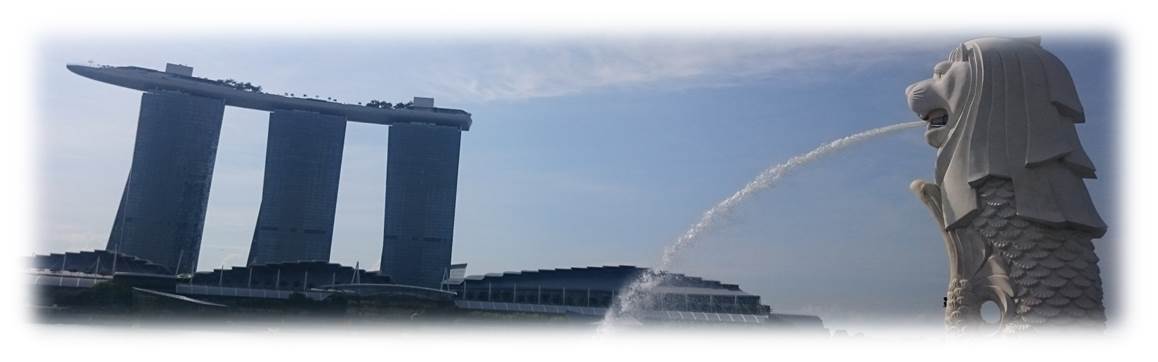 